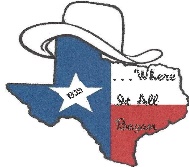 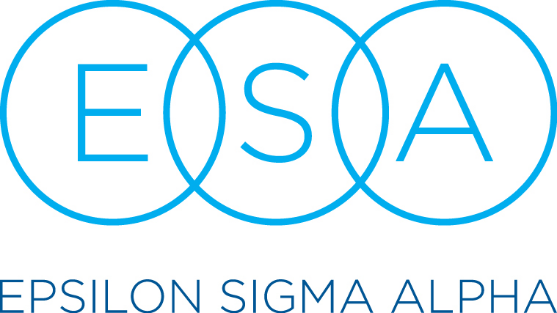 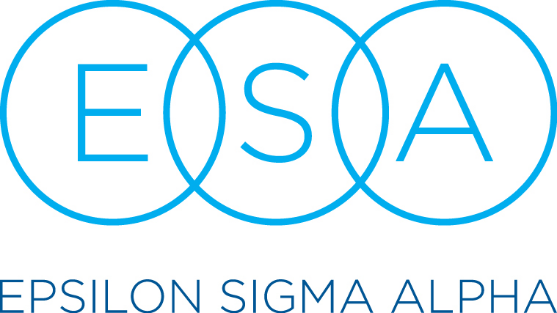 :    :   :  :   :                       EMAIL:     Yes No	:      Yes No           Yes No	   Yes No       – Campus:                 :      :        	                                    (Additional costs may apply.)  	 	 	 	 	 	   $ Please indicate if special guest of the following:	    	     NON-MEMBER attending BANQUET	         Monday 	 Tuesday 	 Wednesday 	 Thursday 	 Friday 	 Saturday      Click here to pay online through SQUARE:   https://esa-ic-convention.square.site/$$$